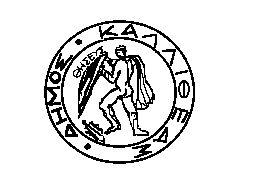 Θέμα: «Εκμίσθωση χώρων στο χώρο του Δήμου που βρίσκεται στη συμβολή των οδών Ματζαγριωτάκη και Εσπερίδων για εγκατάσταση, λειτουργία καρουζέλ, παιδικού τρένου και άλλων παιχνιδιών κατά τον εορτασμό Χριστουγέννων 2020 στο Δήμο Καλλιθέας»Λαμβάνοντας υπόψη:Τις διατάξεις του άρθρου 73 του ν. 3852/2010.Τη με αρ. 7/2020 απόφαση της Επιτροπής Ποιότητας Ζωής.Τη με αρ. 8/2020 απόφαση της Επιτροπής Ποιότητας Ζωής.Παρακαλούμε όπως στην προσεχή συνεδρίαση του Δημοτικού Συμβουλίου, περιλάβετε και το θέμα «Εκμίσθωση χώρων στο χώρο του Δήμου που βρίσκεται στη συμβολή των οδών Ματζαγριωτάκη και Εσπερίδων για εγκατάσταση, λειτουργία καρουζέλ, παιδικού τρένου και άλλων παιχνιδιών κατά τον εορτασμό Χριστουγέννων 2020 στο Δήμο Καλλιθέας».ΕΛΛΗΝΙΚΗ ΔΗΜΟΚΡΑΤΙΑΝΟΜΟΣ ΑΤΤΙΚΗΣΔΗΜΟΣ ΚΑΛΛΙΘΕΑΣΔΙΕΥΘΥΝΣΗ:  ΔΙΟΙΚΗΤΙΚΗ                                                    ΕΠΙΤΡΟΠΗ ΠΟΙΟΤΗΤΑΣ ΖΩΗΣΕΛΛΗΝΙΚΗ ΔΗΜΟΚΡΑΤΙΑΝΟΜΟΣ ΑΤΤΙΚΗΣΔΗΜΟΣ ΚΑΛΛΙΘΕΑΣΔΙΕΥΘΥΝΣΗ:  ΔΙΟΙΚΗΤΙΚΗ                                                    ΕΠΙΤΡΟΠΗ ΠΟΙΟΤΗΤΑΣ ΖΩΗΣΚαλλιθέα, 06/11/2020Αρ. Πρωτ : 48976ΤΑΧ.Δ/ΝΣΗ : Πληροφορίες:Τηλέφωνο:     E-mail:              Μαντζαγριωτάκη 76, Καλλιθέα, 17676                                                                                                                                                                                                                                                                 Μούσιου Ειρήνη213-20.70.404Eri.mousiou@kallithea.gr                         ΠΡΟΣΤον Πρόεδρο του Δημοτικού Συμβουλίου ΚαλλιθέαςΣυνημμέναΤην Απόφαση 7/2020 της Ε.Π.ΖΤην Απόφαση 8/2020 της Ε.Π.Ζ Το  υπ’ αρ. πρωτ. 48265/03-11-20 εισηγητικό.Εσωτ. Διανομή ΓΡ.ΔΗΜΑΡΧΟΥΓ.Γ.Ε.Π.ΖΔ/ΝΣΗ ΠΟΛΙΤΙΣΜΟΥΗ ΠΡΟΕΔΡΟΣ Ε.Π.Ζ. ΜΑΡΓΑΡΙΤΗ ΒΑΣΙΛΙΚΗ